Пәні:   МУЗЫКА                                Тексерілді:                                                      Б.АмалдыковаТексерілді тәлімгер:                      Ұ.НысанбаеваСабақтың тақырыбы:  Аспаптық-камералық шығармаларСабақтың тақырыбы:  Аспаптық-камералық шығармаларСабақтың тақырыбы:  Аспаптық-камералық шығармаларСабақтың тақырыбы:  Аспаптық-камералық шығармаларМұғалімнің аты-жөні:   Шинетова ОксанаМұғалімнің аты-жөні:   Шинетова ОксанаМұғалімнің аты-жөні:   Шинетова ОксанаМерзімі:6 «а»6 «ә»6 «ә»6 «б»6 «б»6 «в»Мерзімі:  Қатысқан оқушылар  саны:  Қатысқан оқушылар  саны:  Қатысқан оқушылар  саны:Қатыспаған оқушылар саны:Қатыспаған оқушылар саны:Қатыспаған оқушылар саны:Қатыспаған оқушылар саны:Сабақ негізделген оқу мақсаттары:Аспаптық-камералық шығармалармен таныстыру, аспапта ойнауды үйрету, аспаптар үндестігін реттеуАспаптық-камералық шығармалармен таныстыру, аспапта ойнауды үйрету, аспаптар үндестігін реттеуАспаптық-камералық шығармалармен таныстыру, аспапта ойнауды үйрету, аспаптар үндестігін реттеуАспаптық-камералық шығармалармен таныстыру, аспапта ойнауды үйрету, аспаптар үндестігін реттеуАспаптық-камералық шығармалармен таныстыру, аспапта ойнауды үйрету, аспаптар үндестігін реттеуАспаптық-камералық шығармалармен таныстыру, аспапта ойнауды үйрету, аспаптар үндестігін реттеуСабақтан күтілетін нәтиже:1-деңгей (білу, түсіну):Оқушылардың барлығы мынаны орындай алады:Барлық оқушылар аспаптық-камералық шығарманың не екенін біледі.Оқушылардың барлығы мынаны орындай алады:Барлық оқушылар аспаптық-камералық шығарманың не екенін біледі.Оқушылардың барлығы мынаны орындай алады:Барлық оқушылар аспаптық-камералық шығарманың не екенін біледі.Оқушылардың барлығы мынаны орындай алады:Барлық оқушылар аспаптық-камералық шығарманың не екенін біледі.Оқушылардың барлығы мынаны орындай алады:Барлық оқушылар аспаптық-камералық шығарманың не екенін біледі.Оқушылардың барлығы мынаны орындай алады:Барлық оқушылар аспаптық-камералық шығарманың не екенін біледі.2-деңгей(қолдану, талдау):Оқушылардың көбісі мынаны орындай алады:Шығармаларды бір-бірінен ажырата біледі.Оқушылардың көбісі мынаны орындай алады:Шығармаларды бір-бірінен ажырата біледі.Оқушылардың көбісі мынаны орындай алады:Шығармаларды бір-бірінен ажырата біледі.Оқушылардың көбісі мынаны орындай алады:Шығармаларды бір-бірінен ажырата біледі.Оқушылардың көбісі мынаны орындай алады:Шығармаларды бір-бірінен ажырата біледі.Оқушылардың көбісі мынаны орындай алады:Шығармаларды бір-бірінен ажырата біледі.3-деңгей(жинақтау, бағалау):Оқушылардың кейбіреулері мынаны орындай алады: Аспапта шығарма орындай алады, ән орындай аладыОқушылардың кейбіреулері мынаны орындай алады: Аспапта шығарма орындай алады, ән орындай аладыОқушылардың кейбіреулері мынаны орындай алады: Аспапта шығарма орындай алады, ән орындай аладыОқушылардың кейбіреулері мынаны орындай алады: Аспапта шығарма орындай алады, ән орындай аладыОқушылардың кейбіреулері мынаны орындай алады: Аспапта шығарма орындай алады, ән орындай аладыОқушылардың кейбіреулері мынаны орындай алады: Аспапта шығарма орындай алады, ән орындай аладыТілдік мақсат:Концерт, этюд, соната, романс Концерт, этюд, соната, романс Концерт, этюд, соната, романс Концерт, этюд, соната, романс Концерт, этюд, соната, романс Концерт, этюд, соната, романс Ресурстар:Музыка оқулығы 6, дидактикалық материалдар, көрнекіліктер, АКТ Музыка оқулығы 6, дидактикалық материалдар, көрнекіліктер, АКТ Музыка оқулығы 6, дидактикалық материалдар, көрнекіліктер, АКТ Музыка оқулығы 6, дидактикалық материалдар, көрнекіліктер, АКТ Музыка оқулығы 6, дидактикалық материалдар, көрнекіліктер, АКТ Музыка оқулығы 6, дидактикалық материалдар, көрнекіліктер, АКТ Пәнаралық байланыс:Тарих, қазақ әдебиетіТарих, қазақ әдебиетіТарих, қазақ әдебиетіТарих, қазақ әдебиетіТарих, қазақ әдебиетіТарих, қазақ әдебиетіАлдыңғы оқу:Музыка әлемнің-рухани елшісіМузыка әлемнің-рухани елшісіМузыка әлемнің-рухани елшісіМузыка әлемнің-рухани елшісіМузыка әлемнің-рухани елшісіМузыка әлемнің-рухани елшісіСАБАҚ ЖОСПАРЫСАБАҚ ЖОСПАРЫСАБАҚ ЖОСПАРЫСАБАҚ ЖОСПАРЫСАБАҚ ЖОСПАРЫСАБАҚ ЖОСПАРЫСАБАҚ ЖОСПАРЫСабақ барысы және  жоспарланған уақытБерілетін тапсырмалар және қолданылатын әдістерБерілетін тапсырмалар және қолданылатын әдістерБерілетін тапсырмалар және қолданылатын әдістерБерілетін тапсырмалар және қолданылатын әдістерБағалау критерийлері және жұмыс түрлеріБағалау критерийлері және жұмыс түрлеріҰЙЫМДАСТЫРУ КЕЗЕҢІ ... минут (1-3 минут)Психологиялық дайындық«Жүректен - жүрекке» шеңбері– Әрбір еркелетіп айтатын есім гүлге ұқсайды. Гүлдердің бәрі әдемі: раушан да, қызғалдақ та, бәйшешек те – бәрі де өзінше керемет, бәрі де адамға қуаныш сыйлайды. Біздің есіміміз де осындай керемет!Психологиялық дайындық«Жүректен - жүрекке» шеңбері– Әрбір еркелетіп айтатын есім гүлге ұқсайды. Гүлдердің бәрі әдемі: раушан да, қызғалдақ та, бәйшешек те – бәрі де өзінше керемет, бәрі де адамға қуаныш сыйлайды. Біздің есіміміз де осындай керемет!Психологиялық дайындық«Жүректен - жүрекке» шеңбері– Әрбір еркелетіп айтатын есім гүлге ұқсайды. Гүлдердің бәрі әдемі: раушан да, қызғалдақ та, бәйшешек те – бәрі де өзінше керемет, бәрі де адамға қуаныш сыйлайды. Біздің есіміміз де осындай керемет!Психологиялық дайындық«Жүректен - жүрекке» шеңбері– Әрбір еркелетіп айтатын есім гүлге ұқсайды. Гүлдердің бәрі әдемі: раушан да, қызғалдақ та, бәйшешек те – бәрі де өзінше керемет, бәрі де адамға қуаныш сыйлайды. Біздің есіміміз де осындай керемет!ҮЙ ТАПСЫРМАСЫН СҰРАУ ... минут (7-10 минут)1-деңгей (білу, түсіну):(1-2 ұпай)-күй деген не?-күйші деген кім?-төкпе күй деген не?-шертпе күй деген не?-күй деген не?-күйші деген кім?-төкпе күй деген не?-шертпе күй деген не?-күй деген не?-күйші деген кім?-төкпе күй деген не?-шертпе күй деген не?-күй деген не?-күйші деген кім?-төкпе күй деген не?-шертпе күй деген не?1-2ұпай1-2ұпай2-деңгей (қолдану, талдау):(2-3 ұпай)Домбыра аспабының құрылысын жіктеп айтуДомбыра аспабының құрылысын жіктеп айтуДомбыра аспабының құрылысын жіктеп айтуДомбыра аспабының құрылысын жіктеп айту2-3ұпай2-3ұпай3-деңгей (жинақтау, бағалау):(4-5 ұпай)«Қазақтың аса бай күйлері» эссе жазу«Қазақтың аса бай күйлері» эссе жазу«Қазақтың аса бай күйлері» эссе жазу«Қазақтың аса бай күйлері» эссе жазу4-5ұпай4-5ұпайЖАҢА САБАҚ ... минут (5-7 минут)Аспаптық-камералық шығармаларҚазақстан композиторларының бұл жанрдағы алғашқы шығармалары халықтың ән-күйлерін өңдеп, түрлі аспаптарға түсіруден басталған болатын. Кейін төл туындылары да пайда бола бастады. Оған А.Жұбановтың фортепианоға арналған он «Тәжік биі» сегіз  «Қазақ биі»  және қобызға арналған бес «Пьесасы», скрипка мен фортепианоға арналған «Бозайғыр»  атты сюитасы жатады.1970 жылдардан бастап, аспаптық-камералық музыка жаңа бір сатыға көтерілді. Кішігірім пьесалармен қатар көптеген күрделі шығармалар жазылды.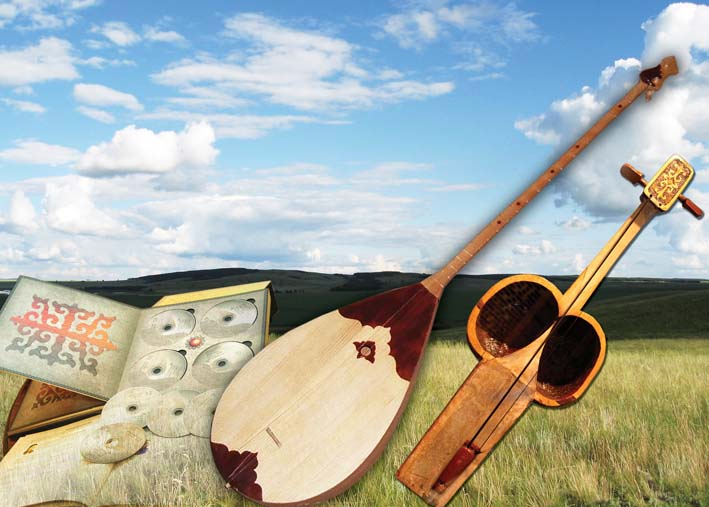 Концерт- жалғыз немесе бірнеше аспап пен оркестрге арнайы жазылған шығарма. Веналық классик композиторлар бұл жанрды өте шебер дамытты.Этюд- орындаушылық мүмкіндікті дамытуға арналған шығарма.Соната- бір немесе екі аспапқа арналған сонаталық формадағы камералық шығарма.Аспаптық-камералық шығармаларҚазақстан композиторларының бұл жанрдағы алғашқы шығармалары халықтың ән-күйлерін өңдеп, түрлі аспаптарға түсіруден басталған болатын. Кейін төл туындылары да пайда бола бастады. Оған А.Жұбановтың фортепианоға арналған он «Тәжік биі» сегіз  «Қазақ биі»  және қобызға арналған бес «Пьесасы», скрипка мен фортепианоға арналған «Бозайғыр»  атты сюитасы жатады.1970 жылдардан бастап, аспаптық-камералық музыка жаңа бір сатыға көтерілді. Кішігірім пьесалармен қатар көптеген күрделі шығармалар жазылды.Концерт- жалғыз немесе бірнеше аспап пен оркестрге арнайы жазылған шығарма. Веналық классик композиторлар бұл жанрды өте шебер дамытты.Этюд- орындаушылық мүмкіндікті дамытуға арналған шығарма.Соната- бір немесе екі аспапқа арналған сонаталық формадағы камералық шығарма.Аспаптық-камералық шығармаларҚазақстан композиторларының бұл жанрдағы алғашқы шығармалары халықтың ән-күйлерін өңдеп, түрлі аспаптарға түсіруден басталған болатын. Кейін төл туындылары да пайда бола бастады. Оған А.Жұбановтың фортепианоға арналған он «Тәжік биі» сегіз  «Қазақ биі»  және қобызға арналған бес «Пьесасы», скрипка мен фортепианоға арналған «Бозайғыр»  атты сюитасы жатады.1970 жылдардан бастап, аспаптық-камералық музыка жаңа бір сатыға көтерілді. Кішігірім пьесалармен қатар көптеген күрделі шығармалар жазылды.Концерт- жалғыз немесе бірнеше аспап пен оркестрге арнайы жазылған шығарма. Веналық классик композиторлар бұл жанрды өте шебер дамытты.Этюд- орындаушылық мүмкіндікті дамытуға арналған шығарма.Соната- бір немесе екі аспапқа арналған сонаталық формадағы камералық шығарма.Аспаптық-камералық шығармаларҚазақстан композиторларының бұл жанрдағы алғашқы шығармалары халықтың ән-күйлерін өңдеп, түрлі аспаптарға түсіруден басталған болатын. Кейін төл туындылары да пайда бола бастады. Оған А.Жұбановтың фортепианоға арналған он «Тәжік биі» сегіз  «Қазақ биі»  және қобызға арналған бес «Пьесасы», скрипка мен фортепианоға арналған «Бозайғыр»  атты сюитасы жатады.1970 жылдардан бастап, аспаптық-камералық музыка жаңа бір сатыға көтерілді. Кішігірім пьесалармен қатар көптеген күрделі шығармалар жазылды.Концерт- жалғыз немесе бірнеше аспап пен оркестрге арнайы жазылған шығарма. Веналық классик композиторлар бұл жанрды өте шебер дамытты.Этюд- орындаушылық мүмкіндікті дамытуға арналған шығарма.Соната- бір немесе екі аспапқа арналған сонаталық формадағы камералық шығарма.САБАҚТЫ БЕКІТУ... минут (15-20 минут)1-деңгей (білу, түсіну):(1-2 ұпай)Қазақтың алғашқы кәсіби аспаптық музыкаларын ата.Концерт пен этюдтің айырмашылығы неде?Соната қандай жанрға жатады?Қазақтың алғашқы кәсіби аспаптық музыкаларын ата.Концерт пен этюдтің айырмашылығы неде?Соната қандай жанрға жатады?Қазақтың алғашқы кәсіби аспаптық музыкаларын ата.Концерт пен этюдтің айырмашылығы неде?Соната қандай жанрға жатады?Қазақтың алғашқы кәсіби аспаптық музыкаларын ата.Концерт пен этюдтің айырмашылығы неде?Соната қандай жанрға жатады?1-2 ұпай1-2 ұпай2-деңгей (қолдану, талдау):(2-3 ұпай)А.Жұбановтың, Е.Брусиловскийдің түрлі аспаптарға жазылған шығармаларын тыңдап, концерт пен этюдтің айырмашылығын ажырату.А.Жұбановтың, Е.Брусиловскийдің түрлі аспаптарға жазылған шығармаларын тыңдап, концерт пен этюдтің айырмашылығын ажырату.А.Жұбановтың, Е.Брусиловскийдің түрлі аспаптарға жазылған шығармаларын тыңдап, концерт пен этюдтің айырмашылығын ажырату.А.Жұбановтың, Е.Брусиловскийдің түрлі аспаптарға жазылған шығармаларын тыңдап, концерт пен этюдтің айырмашылығын ажырату.2-3 ұпай2-3 ұпай3-деңгей (жинақтау, бағалау):(4-5 ұпай)«қазақтың алғашқы кәсіби аспаптық музыканың дамуы» шағын эссе жазу.«қазақтың алғашқы кәсіби аспаптық музыканың дамуы» шағын эссе жазу.«қазақтың алғашқы кәсіби аспаптық музыканың дамуы» шағын эссе жазу.«қазақтың алғашқы кәсіби аспаптық музыканың дамуы» шағын эссе жазу.4-5 ұпай4-5 ұпайҮЙГЕ ТАПСЫРМА ... минут (5-7 минут)1-деңгей (білу, түсіну):(1-2 ұпай немесе «3» баға)Түрлі музыкалық аспаптардың домбырамен үндестігі.Домбыра аспабына арналған шығармаларды кім жаза бастады?Бұл салаға жолды кімдер алғаш салды?Түрлі музыкалық аспаптардың домбырамен үндестігі.Домбыра аспабына арналған шығармаларды кім жаза бастады?Бұл салаға жолды кімдер алғаш салды?Түрлі музыкалық аспаптардың домбырамен үндестігі.Домбыра аспабына арналған шығармаларды кім жаза бастады?Бұл салаға жолды кімдер алғаш салды?Түрлі музыкалық аспаптардың домбырамен үндестігі.Домбыра аспабына арналған шығармаларды кім жаза бастады?Бұл салаға жолды кімдер алғаш салды?1-2 ұпай1-2 ұпай2-деңгей (қолдану, талдау):  (2-3 ұпай немесе «4» баға)«Жас екпін»  «Шалқыма»  шығармаларын тыңдап, қай аспаптарда орындалғанын ажырату.«Жас екпін»  «Шалқыма»  шығармаларын тыңдап, қай аспаптарда орындалғанын ажырату.«Жас екпін»  «Шалқыма»  шығармаларын тыңдап, қай аспаптарда орындалғанын ажырату.«Жас екпін»  «Шалқыма»  шығармаларын тыңдап, қай аспаптарда орындалғанын ажырату.2-3 ұпай2-3 ұпай3-деңгей (Шығармашылыққа, ғылыми - зерттеушілікке бағытталған тапсырмалар)(4-5 ұпай немесе «5» баға)Домбыра құрылымымен танысу.Домбыра құрылымымен танысу.Домбыра құрылымымен танысу.Домбыра құрылымымен танысу.4-5 ұпай4-5 ұпайБАҒАЛАУ... минут (2-3 минут)(Сабақ барысында қанша ұпай жинақтаса13-15- «5», 10-12«4»,8-12 «3» немесе1-8 «2» баға алатыны жазылады)Бағалау парақшаларын толтыру. (Сабақ барысында қанша ұпай жинақтаса13-15- «5», 10-12«4»,8-12 «3» немесе1-8 «2» баға алатыны жазылады)Бағалау парақшаларын толтыру. (Сабақ барысында қанша ұпай жинақтаса13-15- «5», 10-12«4»,8-12 «3» немесе1-8 «2» баға алатыны жазылады)Бағалау парақшаларын толтыру. (Сабақ барысында қанша ұпай жинақтаса13-15- «5», 10-12«4»,8-12 «3» немесе1-8 «2» баға алатыны жазылады)Бағалау парақшаларын толтыру. КЕРІ БАЙЛАНЫС... минут (1-2 минут)  Смайликтер арқылы кері байланыс орнату 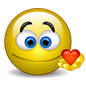   Смайликтер арқылы кері байланыс орнату   Смайликтер арқылы кері байланыс орнату   Смайликтер арқылы кері байланыс орнату РефлексияРефлексияСабақтың мақсаты мен сабақта  жоспарланған іс-әрекеттерді орындауда не тиімді болды?Сабақтың мақсаты мен сабақта  жоспарланған іс-әрекеттерді орындауда не тиімді болды?Сабақтың мақсаты мен сабақта  жоспарланған іс-әрекеттерді орындауда не тиімсіз болды?Келесі сабақта өз жоспарыңызға қандай өзгерістер енгізген болар едіңіз?